     Course Tour     Course Tour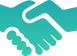 Welcome messageThis is your starting point for this course, so read it carefully.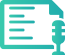 Course NewsThis section contains all the messages/ announcements from the instructor to the class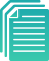 Course outline1. Course map: Here you can find a clear path for how to go through this course, what to read first then where to go.2. Course syllabus and outcomes: This link contains the numbers of course lessons and short description for each one and clarify what you should be able to do after you take the course.3. Course policy: This link contains the course policy about late assignment, time, and way of communication.4. Instructor information: This section contains your instructor information, and all the contact details.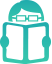 Course lessonsThis link takes you to course lessons and what it contains.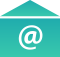 Message toolHere you can send and receive messages between you and instructor or your colleagues.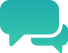 DiscussionThis link should take you to the discussion board; you can find all the discussions in this course.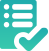 AssessmentIn this section you will find the tests.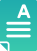 My gradesHere you can find your grades on tests, homework, and discussions.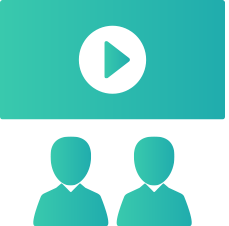 Virtual ClassroomHere you can find your virtual courses